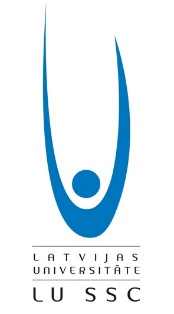 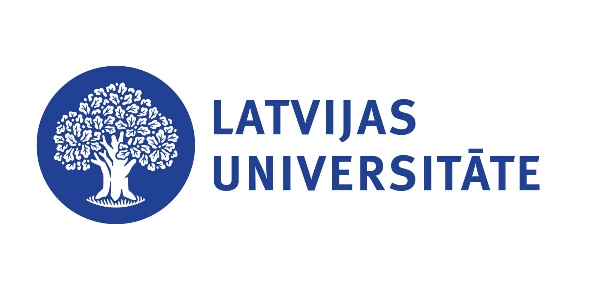 Latvijas Universitātes aktīvās atpūtas pasākuma „Lielais pārgājiens 2021”NOLIKUMSMērķi un uzdevumiPopularizēt pastaigu svaigā gaisā kā veselīgu un pieejamu aktīvās atpūtas veidu.Veicināt saturīgu brīvā laika pavadīšanu Latvijas Universitātes darbinieku vidū.Dot iespēju pasākuma dalībniekiem apskatīt Latvijas skaistās dabas vietas interesantā un aizraujošā veidā.Vieta un laiksPasākums norisināsies 2021. gada 18. septembrī, Ogres Zilajos kalnos.Pasākuma sākums plkst. 11.20, pie Ikšķiles dzelzceļa stacijas.pasākuma vadībaPasākumu organizē Latvijas Universitātes Sporta centrs(LU SC). Pasākuma galvenais organizators ir Kalvis Kazaks (kalvis.kazaks@lu.lv, 26243522).Dalībnieki un pieteikšanāsPiedalīties var Latvijas Universitātes darbinieki kopā ar savām ģimenēm.Pieteikties pasākumam var aizpildot elektronisko pieteikuma anketu līdz 2021. gada 17. septembra plkst. 11.59.Pasākuma noriseDalībnieku pulcēšanās notiks Ikšķiles dzelceļa stacijas stāvlaukumā sākot no plkst. 11.00, bet starts paredzēts plkst. 11.20. Automašīnu īpašnieki savus auto varēs novietot pie Ikšķiiles dzelceļa stacijas esošajā stāvlaukumā. Uz pārgājienu iespējams doties, izmantojot vilcienu, jo vilciens no Rīgas Ikšķiles stacijā ierodas plkst. 11.13.Pārgājiena laikā tiks apiets apkārt Dubkalnu karjeram, kā arī tiks aiziets līdz Ogres zilo kalnu 30m augstajam skatu tornim, no kura paveras lielisks skats. Pārgājiena maršruts vedīs pārsvarā caur priežu mežiem.Pārgājiena finišs plānots pie Ikšķiles dzelzceļa stacijas, bet pēc pārgājiena visi dalībnieki tiks aicināti uz siltām pusdienām un tēju, par kurām parūpēsies pasākuma organizatori, Latvijas Universitātes Sporta centrs. Pasākums norisināsies, apmēram, līdz plkst. 15.00. Vilciens uz Rīgu no ikšķiles stacijas atiet plkst. 15.15.Pārgājiena kopējais maršruts būs aptuveni 14 km garš. Uz pārgājienu līdzi jāņem laikapstākļiem atbilstošus apavus un apģērbu.Pasākuma laikā visiem dalībniekiem obligāti ir jāievēro visi Valdības noteiktie distancēšanās pasākumi.Aktuālākos jaunumus par pasākumu var uzzināt: www.facebook.com/sportsLU/